INSCRIPTION VOLLEY-DETENTE 2017-2018Joueurs avec licence en 2017/2018Remarques éventuelles :Date et signature	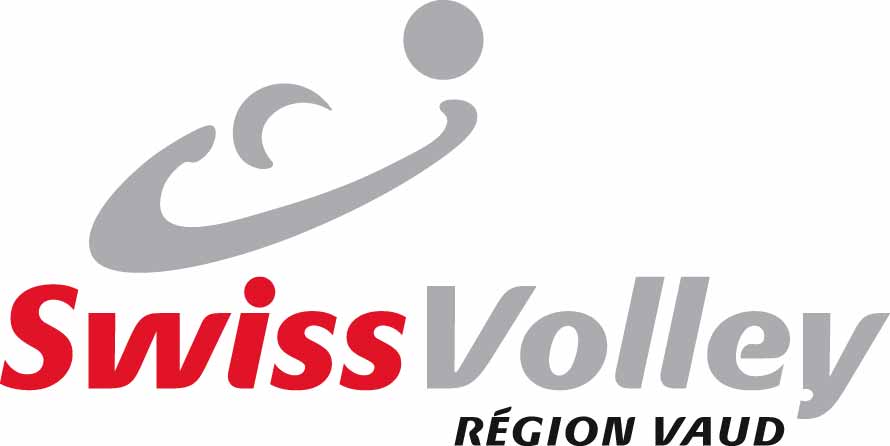 VOLLEY DETENTEA retourner d’ici au vendredi 30 juin 2017 à :detente@svrv.chOlivier Bonzon, Ch. Fénix 116, 1095 LutryCoordonnéesNom de l’équipeFait partie de SVRV ?
   Si oui, quel club ?Responsable d’équipe
(adresse complète)Tél. privéTél. profTél. portableE-mailSite internetNom de la salleAdresse complète
Match : Jour et heure d’entrée en salleNomPrénomAnnée naissanceLocalitéClubLigue